Nazwa i zdjęcie produktuOpisCena nettojedn.Cena brutto jedn.Liczba sztukWartość nettoWartość bruttoKoszulka bawełniana biała z nadrukowanym logo Zamawiającego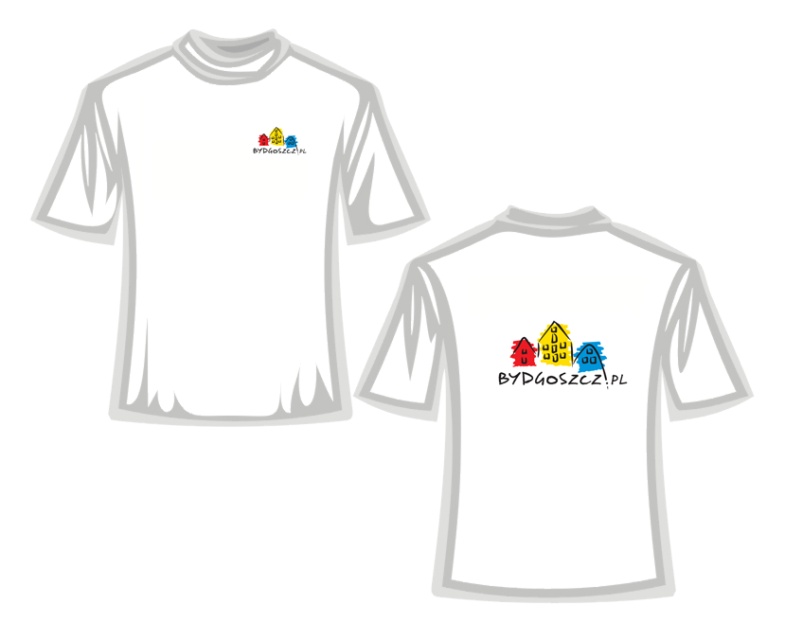 T-shirt  – z logo Bydgoszczy full collor z przodu w górnej lewej części oraz z tyłu na powierzchni około 50%-185 g/m2 - 100 % bawełny,- z taśmą wzmacniającą na karku i ramionach- nadruk metoda sitodruku: - typ unisex w rozmiarach:		S: 300		M: 350		L: 400		XL: 250			XXL: 200- konfekcjonowane pojedynczo w przezroczyste woreczki foliowe, z widocznym oznaczeniem rozmiaru1500